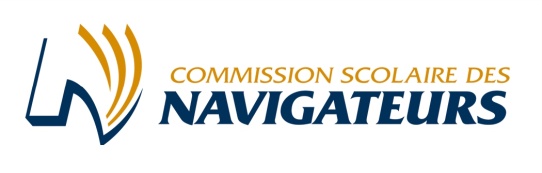 HORAIRE DES ÉPREUVES DU PRIMAIRE juin 2017MATHÉMATIQUEDegréDegréDisciplineDateGenre d’épreuveMATHÉMATIQUE1reMAT100MathématiqueDu 29 mai au 16 juin 2017Épreuve facultative CSMATHÉMATIQUE2eMAT200MathématiqueDu 29 mai au 16 juin 2017Épreuve obligatoire CSMATHÉMATIQUE3eMAT300Mathématique Du 29 mai au 16 juin 2017Épreuve facultative CSMATHÉMATIQUE4eMAT400MathématiqueDu 29 mai au 16 juin 2017Épreuve obligatoire CSMATHÉMATIQUE5eMAT500MathématiqueDu 29 mai au 16 juin 2017Épreuve facultative CSMATHÉMATIQUE5e - 6eMAT500MathématiqueDu 29 mai au 16 juin 2017Épreuve facultative CSMATHÉMATIQUE6e022-610Mathématique Du 12 au 16 juin 2017Épreuve obligatoire du ministèreFRANÇAIS1reFRA100Français, lecture, écritureDu 29 mai au 16 juin 2017Épreuve facultative CSFRANÇAIS2eFRA200Français, lecture, écritureDu 29 mai au 16 juin 2017Épreuve obligatoire CSFRANÇAIS3eFRA300Français, lecture, écritureDu 29 mai au 16 juin 2017Épreuve facultative CSFRANÇAIS4e014-430Français lecture30 et 31 mai 2017Épreuve obligatoire du ministèreFRANÇAIS4e014-420Français écritureDu 5 au 7 juin 2017Épreuve obligatoire du ministèreFRANÇAIS5eFRA500FrançaisDu 29 au 31 mai 20176 et 7 juin 2017Épreuve facultative CSFRANÇAIS5e- 6eFRA500FrançaisDu 29 au 31 mai 20176 et 7 juin 2017Épreuve facultative CSFRANÇAIS6e014-630Français, lectureDu 29 au 31 mai 2017Épreuve obligatoire du ministèreFRANÇAIS6e014-620Français, écriture 6 et 7 juin 2017Épreuve obligatoire du ministèreANGLAIS5eANG500AnglaisEn classeÉpreuve facultative CS - Pour les élèves de 5e année de degrés multiples. ANGLAIS6eANG600AnglaisEn classeÉpreuve obligatoire CS (CD audio)